 Vadovaudamasi Lietuvos Respublikos vietos savivaldos įstatymo 16 straipsnio 2 dalies 26 punktu, Pagėgių savivaldybei nuosavybės teise priklausančio turto valdymo, naudojimo ir disponavimo juo tvarkos aprašo, patvirtinto Pagėgių savivaldybės tarybos 2019 m. rugsėjo 26 d. sprendimu Nr. T-160 „Dėl Pagėgių savivaldybei nuosavybės teise priklausančio turto valdymo, naudojimo ir disponavimo juo tvarkos aprašo patvirtinimo“, 9.2 papunkčiu, Pagėgių savivaldybės taryba n u s p r e n d ž i a:1. Perduoti Pagėgių savivaldybės administracijai valdyti patikėjimo teise Pagėgių savivaldybei nuosavybės teise priklausantį ilgalaikį materialųjį turtą – kelią Lumpėnai − Bardinai Nr. PG3010, kurio unikalus Nr. 4400-5308-1008, ilgis − 1,35 km, paskirtis − kelių,  žymėjimas plane k, kadastro duomenų fiksavimo data 2019-09-05, registro Nr. 44/2377258, adresu: Pagėgių sav., Pagėgių teritorija.		. 	2. Įpareigoti Pagėgių savivaldybės merą Vaidą Bendaravičių ir Pagėgių savivaldybės administracijos direktorių pasirašyti turto perdavimo – priėmimo aktą.  	3. Sprendimą paskelbti Pagėgių savivaldybės interneto svetainėje www.pagegiai.lt.	Šis sprendimas gali būti skundžiamas Regionų apygardos administracinio teismo Klaipėdos rūmams (Galinio Pylimo g. 9, 91230 Klaipėda) Lietuvos Respublikos administracinių bylų teisenos įstatymo nustatyta tvarka per 1 (vieną) mėnesį nuo sprendimo paskelbimo ar įteikimo suinteresuotiems asmenims dienos.Savivaldybės meras				                 Vaidas Bendaravičius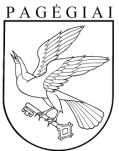 Pagėgių savivaldybės tarybasprendimasdėl KELIO LUMPĖNAI − BARDINAI NR. PG3010 perdavimo valdyti patikėjimo teise  pagėgių savivaldybės ADMINISTRACIJAI2020 m. vasario 6 d. Nr. T-9Pagėgiai